Управління культури, національностей, релігій та охорони об’єктів культурної спадщини облдержадміністрації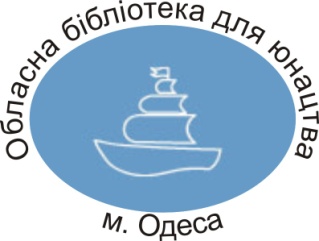 Одеська обласна бібліотека для юнацтва                                     ім. В. В. Маяковського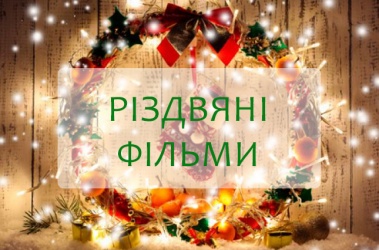 ТОП-15 новорічно-різдвяних фільмів для усієї родиниВебліографічний списокОдеса – 2018Свято наближається, передноворічна метушня розпочалась, купа справ і питань, які потрібно вирішити і завершити, адже на порозі Новий рік. Подія, на яку чекають і дорослі, і малі, бо кожен ще вірить у казку, диво і магію свята. Якщо у вашій оселі ще не витає новорічний дух, то пропонуємо вам разом із родиною переглянути новорічно-різдвяні фільми та мультфільми. І особлива атмосфера свята обов’язково з’явиться у вашому домі.Тож запрошуємо у казку!1. Різдвяна історія [Електронний ресурс]. – Електрон. дані. – Режим доступу: https://www.youtube.com/watch?v=EMfyg9QhP1Q – Загол. з титулу екрану. – Мова: укр. – Перевірено: 24.12.2018. Ебенезера Скруджа цікавить тільки особиста вигода. Йому начхати на всі свята та Дні Подяки, він абсолютно впевнений у тому, що ці дні тільки перешкода, і створені, щоб заважати людям робити гроші. І ось за бажанням долі, напередодні Різдва саме він стає результатом її експериментів, і, як не дивно, результат позитивний – Скрудж на світ дивиться іншими очима...2. Врятувати Санту [Електронний ресурс]. – Електрон. дані. – Режим доступу: https://www.youtube.com/watch?v=D2H-ocYrCeQ – Загол. з титулу екрану. – Мова: рос. – Перевірено: 24.12.2018. У основі фільму неймовірні пригоди Ельфа Бернарда, на якого покладено складне завдання. Щоб захопити владу в світі, лиходії крадуть в Санти чарівні сани, завдяки яким йому удається швидко розвозити дарунки дітям, подорожуючи в часі. Тепер головний символ Різдва ніяк не зможе попасти до дітей на свято і привітати їх. Оскільки без Санти свято неможливе, ельф повинен швидко розшукати лиходія і відібрати чарівні сани. Йому на допомогу приходять віддані друзі, і тепер лише від відважних помічників Санти залежить відбудеться цього року Різдво чи ні!3. Денніс – загроза Різдву / Денніс – мучитель Різдва [Електронний ресурс]. – Електрон. дані. – Режим доступу: https://www.youtube.com/watch?v=oT1-5PXZh00 – Загол. з титулу екрану. – Мова: рос. – Перевірено: 24.12.2018. П'ятирічний Денніс – пустун і непосида – не дає спокою всім своїми витівками. Особливо дістається від його витівок сусідові – містерові Вілсону, любителю-садівнику. У результаті всіх негараздів, кожен отримує хороший і цінний урок про істинне значення передсвяткового сезону Різдва.4. Коли Санта впав на Землю [Електронний ресурс]. – Електрон. дані. – Режим доступу: https://www.youtube.com/watch?v=nwMAzjXI1wE – Загол. з титулу екрану. – Мова: рос. – Перевірено: 24.12.2018. У сім'ї маленького Бена настали погані часи, його батька звільняють з роботи. Після цієї події вони вимушені покинути велике місто. На передодні Різдва вони приїжджають в маленьке містечко, щоб почати життя спочатку. Бену дуже сумно тут, адже всі зайняти своїми справами: батько – пошуком нової роботи, мати – відкриттям свого кондитерського магазина. На додаток до всього, ще і в новій школі ніхто не рад появі новенького. Але одного дня життя Бена круто міняється. Це відбувається після грози, в результаті якої з піднебіння падає сам Санта-Клаус. Ось тут-то і починаються незабутні пригоди Бена і Шарлоти, його однокласниці...5. Політ до Санта-Клауса [Електронний ресурс]. – Електрон. дані. – Режим доступу: https://www.youtube.com/watch?v=iu5pIZddI8c – Загол. з титулу екрану. – Мова: рос. – Перевірено: 24.12.2018. Нарешті друзі і колеги перестануть сміятися над університетським викладачем Джері Макнілом. Після багатолітніх досліджень він зумів добути документальні докази того, що північні олені літають! Більш того, здолавши поодинці на маленькому літаку бурхливу зимову Арктику, Джері дістався до чарівного села на Найпівнічнішому полюсі. Якраз в ньому і живуть Санта-Клаус, ельфи і олені, що літають! Ось тільки всі ці різдвяні чудеса не вилікують Джері від туги по дружині і п'ятирічній дочці Грейс. Але повернення додому виявляється єдиним його бажанням, яке не може виконати Санта-Клаус. Адже, якщо весь світ дізнається про існування дивного села, Різдво вже ніколи не буде таким казковим, як раніше.....6. Різдвяне диво Джонатана Тумі [Електронний ресурс]. – Електрон. дані. – Режим доступу: https://www.youtube.com/watch?v=njny3HJS9NM– Загол. з титулу екрану. – Мова: рос. – Перевірено: 24.12.2018. Дія фільму розгортається в переддень Різдва. Щороку хлопчик на ім'я Томас разом зі своїм батьком наряджав ялинку. Однак на цей раз все буде інакше, і він проведе довгоочікуване свято не вдома, а в сільському будиночку у тітки, бо після трагічної новини про загибель батька мати Томаса була змушена продати їх будинок. До всього іншого, кудись пропали ті самі дерев'яні іграшки, якими хлопчик прикрашав ялинку. Перед самим приїздом Томаса з мамою в те ж село переїжджає чоловік Джонатан Тумі. Він дуже похмурий і відлюдний, адже не так давно він втратив дружину і дитину. Саме напередодні Різдва, коли збуваються всі мрії і на землі пануватиме добро, доля зводить маленького Томаса і Тумі, завдяки чому вони знову знаходять віру в себе і майбутнє.
Це цікава Різдвяна історія про спокуту, любов, але насамперед це історія про надію.7. Подорож до Різдвяної зірки [Електронний ресурс]. – Електрон. дані. – Режим доступу: https://www.youtube.com/watch?v=y37xKGr140k – Загол. з титулу екрану. – Мова: рос. – Перевірено: 24.12.2018. Хоробра маленька дівчинка Соня вирушає в небезпечну подорож, щоб знайти Різдвяну зірку, звільнити королівство від закляття і повернути давно зниклу принцесу. Але підступні вороги всіма силами намагаються перешкодити їй. І тоді у засніжених норвезьких горах починається справжня чарівна пригода...8. Чарівне срібло [Електронний ресурс]. – Електрон. дані. – Режим доступу: https://www.youtube.com/watch?v=AREbKK7Wu-M – Загол. з титулу екрану. – Мова: рос. – Перевірено: 24.12.2018. Блюроуз — це принцеса царства гномів, розташованого далеко в норвезьких горах. Невелике співтовариство гномів відповідає за перехід між денним світлом і нічною тьмою. Цей проміжок називається чарівною годиною і створюється за допомогою чарівного срібла, яким володіють тільки ці гноми. Але срібло вкрадене іншими гномами і людьми, і мир занурюється у вічну ніч. Принцеса Блюроуз відправляється в дорогу, щоб повернути срібло і врятувати мир від вічної тьми.9. Ніко – шлях до зірок [Електронний ресурс]. – Електрон. дані. – Режим доступу: https://www.youtube.com/watch?v=t92vkNYw6gc – Загол. з титулу екрану. – Мова: рос. – Перевірено: 24.12.2018. Головний герой – оленятко Ніко, який росте без батька. Одного разу мати розповіла йому, що його тато – один з тих оленів, які возять сани Санта-Клауса. Ніко захотів будь-що розшукати свого батька і тікає з дому. Але перед цим бере кілька уроків польотів у свого вірного друга – білки Джуліуса. По дорозі до будинку Санти Ніко і Джуліус дізнаються, що Санта-Клаус і його олені перебувають у небезпеці – лісові вовки вирішили вбити їх. Шукаючи Санту, Ніко і Джуліус зустрічають веселу ласку на ім'я Вілма. Вона допомагає друзям дістатись до володінь Санти. Але на шляху друзів чекає чимало перешкод, аж доки Ніко не навчиться літати…10. Чарівний годинник Олінцеро [Електронний ресурс]. – Електрон. дані. – Режим доступу: https://www.youtube.com/watch?v=FuDQU-4MG7E – Загол. з титулу екрану. – Мова: рос. – Перевірено: 24.12.2018. Незвичайний мультфільм дарує відчуття зими та дух справжніх чар Різдва. Олінцеро – головний герой мультфільму, який є дуже добрим та який оберігає від злих людей чарівний годинник, завдяки якому і наступає святковий час! Одного разу у місті, де проживає Олінцеро відбулася авіакатастрофа, в результаті якої двом невідомим була необхідна допомога. Звісно, добрий головний герой врятував їх і приютив у своєму домі, не підозрюючи про те, які наслідки понесе його добрий вчинок. На превеликий жаль, невідомі виявилися злодіями і одної ночі викрали усе майно Олінцеро, і не було б проблем навіть із цим, якби вони не вкрали чарівного годинника. Отож, головний герой разом із своїм ослом відправляється на пошуки злочинців, адже під загрозою увесь світ...11. Снігова куля або Ідеальне Різдво [Електронний ресурс]. – Електрон. дані. – Режим доступу: https://www.youtube.com/watch?v=31F6NQs4Nj4 – Загол. з титулу екрану. – Мова: рос. – Перевірено: 24.12.2018. Маленький герой фільму, відчайдушно хотів познайомитися з Санта-Клаусом і, навіть, можливо, одного дня стати його помічником і виїхати з ним на Північний полюс. Він написав Санті лист і відправив поштою. А наступного дня до нього в гості зайшов таємничий незнайомець і сказав, що всі бажання рано чи пізно виконуються. Треба лише дуже-дуже захотіти. Головна героїня Анжела, яка завжди чекала, любила і мріяла про ідеальне Різдво і ідеальну сім'ю, раптом отримує в дарунок снігову кулю у вигляді пап’є-маше, яка переміщає її туди, де завжди 25 грудня, Різдво! Вона потрапляє в чарівний світ Різдва, але незабаром розуміє, що ідеальне те, що ти маєш! 12. Каспер [Електронний ресурс]. – Електрон. дані. – Режим доступу: https://www.youtube.com/watch?v=5zoK-HsvokQ – Загол. з титулу екрану. – Мова: рос. – Перевірено: 24.12.2018. Джеймс Харві і його дочка Кет в'їжджають в старовинний маєток, населений примарами. Вони не знають, що злісна Керріган намагається отримати цей будинок, в підвалах якого є скарби, але не може потрапити в нього через примар. Родині Джеймса також доведеться зустрітися з примарами...13. К-9: Різдвяні пригоди [Електронний ресурс]. – Електрон. дані. – Режим доступу: https://www.youtube.com/watch?v=ScSVqArTtss – Загол. з титулу екрану. – Мова: рос. – Перевірено: 24.12.2018. Добра сімейна комедія про пригоди колишнього поліцейського пса Скаута, що не забув про свої професійні обов'язки навіть напередодні Різдва. Головні герої різдвяної пригоди, Кессі і Скаут, знайомляться під час переїзду сім'ї Кессі в нове місто. Дівчинка знаходить Скаута ледве живим, заплутаного в чагарнику неподалік від річки. Справа в тому, що Скаут переслідував злочинців і випадково заплутався в колючому дроті. Зловмисники кинули поранену тварину в річку, сподіваючись приховати сліди злочину. Нове життя в новому місті, нові друзі і нові прихильності йдуть рука об руку, і ось уже дружна парочка допомагає збирати пожертви на Різдво для нужденних. Величезна банка з пожертвами знедоленим дітям майже заповнена, коли в одному з охоронців магазину Скаут пізнає одного з тих самих бандитів, які кинули його зраненого в річку. Чи зуміють друзі вивести на чисту воду цих шахраїв? Чи врятують насилу зібрані пожертви?14. Лускунчик і Щурячий Король [Електронний ресурс]. – Електрон. дані. – Режим доступу: https://www.youtube.com/watch?v=Dwe3Myzp0fU – Загол. з титулу екрану. – Мова: рос. – Перевірено: 24.12.2018. Відень, 1920-ті роки. Мері – звичайна дев'ятирічна австрійська дівчинка, яка живе в будинку багатих батьків, котрі хоч і люблять її, але дуже зайняті, щоб приділяти дитині достатню кількість уваги. В один прекрасний Свят-вечір Мері в подарунок від доброго дядечка Альберта отримує дерев'яну ляльку-лускунчика. Жива дитяча уява настільки сильна, що з легкістю оживляє іграшку, і разом з дівчинкою Лускунчик відправляється у казкову подорож, де сніжинки перетворюються на балерин, а щурі зі Щурячим Королем намагаються захопити світ і поневолити людство. Хоробра дерев'яна лялька потрапляє у полон, а Мері відправляється шукати шляхи порятунку Лускунчика.15. Різдвяні пригоди гномів [Електронний ресурс]. – Електрон. дані. – Режим доступу: https://ukr.to/film/multfilmi/rizdvjani_prigodi_gnomiv_the_gnomes_39_adventures_in_the_snow_1997_ukrajinskoju_onlajn/11-1-0-2878 – Загол. з титулу екрану. – Мова: укр. – Перевірено: 24.12.2018. Гноми досить весело живуть. Вони постійно влаштовують всілякі свята, щоб усім навколо було добре. Зараз на вулиці зима – час особливо чудовий і, звичайно, святковий. Саме час організувати захопливі скачки верхи на неіснуючих казкових звірятках і підготувати безліч інших цікавих занять. Але несподівано їм випала відповідальна місія – врятувати від злісних тролів нещасну Снігову людину…